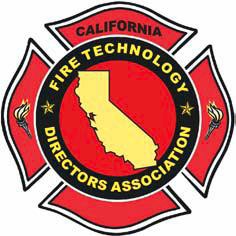 California Fire Technology Directors’ Association MeetingCFTDA MEETING AGENDA Thursday February 2nd, 2023, 0900-1700 HoursLake Tahoe Community College1 College Drive South Lake Tahoe, CA 96150 Attendance:CALL TO ORDER/PLEDGE OF ALLEGIANCE: Matt Jewett called the meeting to order at 9:05WELCOME/INTRODUCTIONS: Matt Jewett welcomed everyone to the meeting.APPROVAL/CHANGES TO THE AGENDA: Lunch at 1100 and SFT Report at 1200 ? who made the motion who approved it ? APPROVAL/CHANGES TO THE MINUTES: Ana Pasqua (PASQUA) name correction Motion to approve by Brian Preciado, second by Jeff Baukman APPROVAL OF FINANCIAL REPORT:Financial Report September 1, 2022, through November 16, 2022Beginning Account Balance on November 16, 2022	$ 19,936.71Ending Account Balance on January 31, 2023                                  $ 20.750.66Submitted By: Ray Mosack *Ray reminds everyone to please include your email address so he can get back to you with a receipt after your payment. *Matt reminds everyone to please not to contact Scott Jaegi anymore. Ray Mosack is our new Treasurer.CORRESPONDENCE: None to share STEAC Report – Gail Warner FF Safety and Survival Course updating the 2010 curriculum changing from 40-50 students. See STEAC Website for further information from January 2023 meeting.FRO(Hazmat) from 10-15 Questions Hazmat – Total of 50 questions for both, and adding 30 minutes to the test, going back to STEAC in April. Effective July 2023.New Standard for Wildland 1051 NFPA 470 and 1140 updates on both Invoice Program kept for the ARTPSUpdate to Ric 2010 to IAFF Firefighter Safety and Survival, increase from 24 to 32 hours. Download the attachment posted on STEAC website for further.Linda Collister reported on her college having been a Hazmat Pilot Beta Test. Reported 14/40 failure with previous Hazmat test. Must order the “Pilot” test. This is the State Fire Training test. Linda also reported much lower failures with the CSTI test when they were administering that test for their Academy. Richard Beckman—New curriculum Ric or FF Survival must go through an update course. Must be done by the end of this year, December 2023. IAFF series of class must take along with Task Book. Survival First and then register for the IAFF Survival within 90 days from completion of the survival test.New Instructor 1 and Instructor 2 Task books now added. Gail emphasized the IAFF Survival training and instructors who do not complete will have to retake their instructor certs as of June 30, 2024 if not done, they must reapply.Public Safety Committee by Linda Vaugh Waiting to hear from the Chancellor’s office to try and move the Public Safety Sector forward.State Fire Training Funding Committee-Nothing to report per Matt Jewett Website Update:  Delcore from College of the Syskious to work on our website  Presentation by Chief Updike and Chief Rickman on Wildland Fire Academies and other opportunitiesChief Updike: Spoke to the desire and need for the USFS to standardize their wildland fire curriculum for classes that lead to a degree and for professional development classes.Chief Updike spoke with the Director of Workforce Development. Entry level and leadership positions need the courses offered by NWGC. The 100 and 200 series to add classes and now the desire is for those classes to be offered by the Community Colleges.Chief Rickman:Dave Senior started the wildland fire academy program and shared with others. Tracy was an early adopter of the Wildland Fire Academy.Has created Wildland AS degree programs, Fire Academy programs and would like to gauge interest from the CFTDA on this.Questions and follow up discussion: Darren: Does the USFS assist local colleges with equipment or staff to deliver this training? Reply from Chief Updike that is a discussion to be had with the local forest as it is a “Unit Discussion and Decision”.Chief Updike: Talk about the goal of this discussion is to engage and collaborate with the local community colleges in California. At this time the USFS provides training to small audiences, 2-3 people and the training may vary from unit to unit. A partnership with our colleges will appeal to a much greater audience and standardize the Wildland curriculum.Chief Dave Miller: Who can deliver this training and do they have be associated with the USFS?. Chief Updike: Look at the facilitators guide, page 1 through 6. NWCG Board 5 years after retirement Federal employees can sign off. CAL FIRE as an agency can sign them as well. Chief Updike: College was using NWCG certificates, the instructor was not supposed to be issuing those certificates. The certificates were recalled.Chief Beckman: Is there a crosswalk between the CAL FIRE and the USFS on wildland. ICCS matches the NWCG FF2. Would Feds recognize our ICCS FF2 which is Module C in our Fire Academies.Chief Updike: It is best to issue both certificates NWCG and ICCS.  Yes, students are FF2, but the local unit needs to provide the 200 classes. Discussion is to go past the “basic” Training, example: Portable pumps. Motion to support a AS Wildland Degree Motion made by Darren Hall “A committee from the CFTDA to be formed for the purpose of a wildland Fire AS Degree” second by Jeff Bauman and Chief Beckman.Members to serve in the committee:Darren Hall Ray Mosack German Sierra Chief Rick BeckmanChief Tracie RickmanChief David UpdikeMotion carried. Discussion for proposal to financially support the members of this committee. Presentation by Kevin Burton/Kline Law Firm on 501C3 discussion.Presenter from Kline Law firm talked about potential cost, from a couple of thousand dollars but not anything close to 10,000 dollars. 501 C can not contribute to any political campaigns, must keep pretty detailed records when dealing with the IRS Scott Jaegi asked about using the EIN that we already have. Response was that we may be able to use the same EIN.Presentation by first tactical @ First Tactical WebsiteSTANDING REPORTSSFT: Caryn PettyStaffing/PromotionsBrandon Erickson, Staff Services Manager I (Exam and Accreditation)Frank Vue, Instructor RegistrarDerek Lueth, Records Management System AnalystDustin Franks, Evaluator ApplicationsSelena Garcia-Villicana, Exam SchedulingMadison receives the course request for our ARTPS Caryn 2 new deputies going through backgrounds.Blueprint 2030Focus Group #1 met AugustStrategic Plan for SFT in the coming yearsBlueprint 2030 is the big project to follow-up on Blueprint 2020 from 2008BP2020: Blueprint 2020Focus Group #2 to meet in early 2023Chris Fowler discussed Blueprint 2023. Blueprint 2030 is the path for SFT going forward. Ready to set new goals for the next decade. The focus group met in August at SAC State who provideda facilitator for the group. Chris stated that it was a very diverse group throughout California consisting of a lot of young members.SAC State provided a summary of the meeting which is available on the STEAC website under the October minutes. Chris will send the summary to CFTDA for review. The group established short term, mid-range, and long-term goals to achieve in two year increments.Focus Group # 2 will meet at SAC State for three days in early 2023 to put action to those goals.One big thing to come out of the committee is to integrate technology in what we are doing.SFT is looking to have a CFTDA representative attend the next Focus Group in early 2023.CURRICULUM AND CERTIFICATION UPDATESFire and Emergency Services Instructor. The instructor (2012 edition) series curriculum has recently been updated and correlated with NFPA 1041L Standard for Fire and Emergency Services Instructor Professional Qualifications, 2019 Edition. With this 2019 edition update, SFT has revised the certification title form “Instructor” to “Fire and Emergency ServicesInstructor” to align with the NFPA standard.The instructor (2012 edition) series course plans were discontinued on June 30, 2022. Registered Instructors teaching courses on or after July 1, 2022, shall use the 2019 course plans.IFSAC and Proboard has asked that we expand our offerings. Fire Instructor and Driver Operator the next two positions.Task Books Candidates who initiate their Fire and Emergency Services Instructor 1, 2, or 3 Certification Task Book on or after July 1, 2022, shall use the 2019 certification task book. Candidates working on a 2013 Instructor 1 or Instructor 3 certification task book(s) are required to complete all Task Book Updates prior to applying for certification. There are no updates to the 2013 Instructor II certification task book.Instructor 1 Task Book UpdateInstructor 3 Task Book UpdateHave instructors reach out to Caryn if you have questions.Implementation Plan for further details or visit the CFSTES Professional Certification webpageStructural Collapse-AVAILABLE NOWLink: Structural Collapse Specialist (2021)Retirement delay of RS1 to December 2022 and RS2 and RS3 to June 2023(per 2022 SBFS quorum)Structural Collapse Technician 1 and 2 – this new curriculum replaces Rescue Systems 1, 2, 3. The new courses are in alignment with NFPA 1006 professional qualifications.Confined Space Awareness and TechnicianLink: Confined Space Rescue (2021)Retirement of Confined Space Rescue 92008) on December 31, 2022Confined Space Rescue-the updated courses are in alignment with NFPA 1006 professional qualifications.No substantial changes. Take a look at the new curriculum to make sure that courses and delivery are updates.Common Passenger and Heavy Vehicle Rescue- AVAILABLE JANUARY 2023 Common Passenger Vehicle Rescue (Vehicle Extrication) course and a new Heavy Vehicle Rescue course have been developed by a curriculum development cadre using NFPA 1006 professional qualifications. Any auto extrication training satisfy that requirement.Rollout to occur in February 2023 for existing instructors-monitor email.Retirement of Vehicle Extrication (2018) on June 30, 2023Link: Common Passenger Vehicle (2021)Link: Heavy Vehicle Rescue (2021)Look at curriculum for verbiage changes.There will be a direct cross walk from old to new curriculum for instructors.The instructor ratio changed from 10:1 to 8:1Question: Can common passenger extrication replace the “vehicle extrication”? Caryn answered yes. Ken Sebastini: An instructor who posses Auto Ex can continue to teach until this June. An Update is required for the new vehicle extrication.Valerie: Sierra College asked if two different instructors were needed. Caryn replied correct. Trench Rescue-AVAILABLE DECEMBER 1, 2022Alignment with NFPA 1006, no change to time or cost.All current instructors will be able to teach new curriculumRetirement of Trench Rescue (2014) on June 30, 2023Link: Trench Rescue Technician (2021)FC4-AVAILABLE JANUARY 1, 2023FC4A – Ignitable Liquids and Gases Awareness/Operations (12.0 hours)FC4B – Ignitable Liquids and Gases Technician (12.0 hours)No substantial cost to base class (FC4), extracted pipeline for standalone course. 12-hr and 12-hr, respectively.Current Senior and Primary instructors will be able to teach new curriculum.Primary Task Book candidates in process must be postmark by December 31, 2023.Senior Task Book candidates should stop process. SFT no longer registers Senior Instructors for FC4 courses.Retirement of Fire Control 4 (2015) on June 30, 2023Link: Fire Control 4 (2022)New curriculum eliminates primary and senior instructors. Any existing primary and senior instructors will have a cross walk available, so they will have to take a look at the course plan.Home Ignition Zone – Defensible SpaceCreated per AB38Cadre met in Spring 2022 and pilot courses have been delivered sinceMaritime FF (June 2022)-AVAILABLE MARCH 1, 2023-Now Live!Cadre met in Sacramento in July 2022The course will be presented to STEAC in October 2022 for a first readS-223, Fireline Medic – AVAILABLE NOWAvailable now as an FSTEP courseHistorical Recognition for existing instructors extended to June 30, 2023Incident Safety for the Agricultural Land and Livestock Producers-AVAILABLE MARCH 1, 2023Cadre met in Sacramento in August 2022The course will be presented to STEAC in January 2023 for approvalSpecific questions: Chris.Fowler@fire.ca.govThe course will be presented to STEAC in October 2022 for a first readFire Fighter Survival and Fire Fighter Rescue and RIC Ops Courses have been reviewed, updated, and enhanced for currency and relevancy.FFS 16.0 hours.FFR and RIC Ops 24.0 (formerly RIC Ops)The courses will be presented to STEAC in January 2023 for a first read.Updated to align with the IAFF curriculum.No changes to hours to Fire Fighter Survival remains 16 hoursRIC Ops re-titled to Firefighter Rescue and RIC Ops in alignment with brand new curriculum from IAFF. Course increased an additional eight hours.It will go to January STEAC for the first read.Chief Beckman asked about an email that may have gone out in regards to FF Safety and Survival and the updates. Caryn replied that the email has not yet gone out Curriculum ProposalsTo submit a curriculum proposal, complete the form template (link: SFT Curriculum Proposal Form) and email to Chief Chris Fowler at Chris.Fowler@fire.ca.gov Firefighter 1 and 2 (2024 tentative) BHCA Behavior Health 1A, 1B and 1C (2024). Apply if you are interested when the calls out go out.Distance EducationAll DE and hybrid delivery courses require SFT approval prior to deliveryDistance Education Info BulletinDistance Education Application (ALA/ARTP Only)Distance Education Outline Example LetterNot COVID-specific, remains an optionInstructor/Fire and Emergency Services Instructor series in high demand.DE sample requests are on the CFTDA websiteFIRE FIGHTER CERTIFICATIONTechnical issues with Zoom, unable to hear Chief Petty.Fire Academy Instructor Qualifications:Instructor 1 CertifiedCompletion of EthicsCompletion of FF1Important:  Certification Exam FF 1B reminder SFT Certification exam provides candidates with IFSAC and Proboard certification for Hazmat FRA and FROCSTI/IAFF provide candidates ONLY with Proboard Certification This is important for candidates going out of State who . Those agencies may NOT accept Proboard in lieu of IFSAC certificationSFT recommends delivery of FF1B certification exam Certification Exam SimulationReport: Certification Exam Simulation                                           Exam Request-Minimum 6 weeks prior to start of first module.Utilize most-current version of Form and Roster from websiteCertification Exam Request Form (2019)Certification Exam Roster TemplateResults TemplateCertification Exam Request Instructions (Guide)Notation in accreditation files for non-complianceTimely return of resultsCSTI/IAFF Results, if applicableResponsibility of Academy to verify candidate prerequisites are satisfied.Outside/Alternate Candidates: Verification of trainingNeed a letter from the Chief as well as a training record.Training RecordAlternative Candidate Info and Chief Letter TemplateRetake Candidates: ensure approval attained from SFT prior to participationDocumentation may be requested at any time from SFT.Gail asked about the FF1 certification for Fire Academy Instructors, does it have to have an IFSAC or Proboard or can be from the beginning of time? Matt replied to it should be any.Caryn back on replied: Any version of the Firefighter 1 works. ARTP require the bare minimum above.Chief Preciado Fire Academy Instructors still good. Caryn replied only if the names were submitted by ARTP before by ARTP Firefighter 1B Hazmat FRO and FRA update Test banks increased. The new Test must be requested by ARTP Directors  how the passing of the CSTI but not of SFT Hazmat affects students. Caryn commented that create one standard.Caryn new process shows great success. FF1B Pilot Exam 10 and 15 questions. Double and triple the number of questions banks.  Caryn comment : Anyone teaching general knowledge subjects at the fire academy must have Instructor 1, Ethics, and hold a Firefighter I/II depending on the subject they are teaching. Since, SFT does not track fire academy instructors they are trouble shooting to come up with a solution. Academy Directors must verify that their general knowledge instructors qualify as a 6.6 fire academy instructor.Get the results of CSTI or IAFF early so SFT can process. SFT is seeing a delay. SFT can NOT issue a FF1 or FF2 until the results are turned in to SFT. UPCOMING SFT COURSE DELIVERIESRIO and SKILLS evaluator at Victor Valley and Fremont Fire Caryn needs 25 students to deliver this training.Behavioral Health and Cancer Awareness 1A, Front-Line ResponderCaryn teaching , was at South Bay recently . contact Caryn if you need this training. AUTHORIZED SIGNERSIf there has been a change to your agency leadership and/or Training Division designees, ensure agency Authorized Signers in SFT system are up- to-date.FD/ALA Letter Template: FD Authorized Chief Signer Letter TemplateARTP template letter: ARTP Authorized Signer templateEmail completed letters to Diane.radford@fire.ca.govTASK BOOKSDocusign/digital signatures for the Authorized Signers not accepted by SFTUse complete dates when completing Task BooksLETTERSA separate verification letter must be supplied for varied application submittals.A single letter may not be used to address both Registered Instructor andRegistered Lead/Skills EvaluatorSTATEWIDE TRAINING AND EDUCATION ADVISORY COMMITTEE (STEAC) AND STATE BOARD OF FIRE SERVICES UPDATESSTEAC October 2022 AgendaSTEAC July 2022 AgendaSTEAC April 2022 AgendaAccreditationsRecent ALAsAntelope Valley College NEW ARTP Hayward Fire renewing their ALA Office of the State Fire Marshal (OSFM) Centennial CelebrationMarch 2023Expect centennial events happening.SFT Report Completed by Caryn Open for Questions: Ray Mosack asked November certs for 1A, 1B and 1C. Caryn stated not a mechanism in place, but we are still trying. Peter working with Caryn to formalize the process.Jim Connors: Keep me in mind for the Hayward. Christy Baird also interested.Time line on outside candidates, within two years of the test. Caryn replied 10 years of course completion. New “outside tester”. Caryn did not have an answer for it.Val Skills Coaches use for Auto Ex. Caryn said: No to supplement register instructors. best use in rehab and rolling hose. Linda Collister: Online Delivery , we teach all hours in class or in person but we give them asynchronous exercises is that NOT considered Hybrid. Caryn states ONLY synchronous allowed and any asynchronous must NOT be part of the hours of the included in the course plan. LunchOld Business:NFFF Opportunities (Jeff Seaton):Peter In order to teach the “Everyone Goes Home” course series. We are working on an MOU between NFFF and CFTDA to teach courses waiting for a signed copy from NFFF.Non-Profit Status Up-Date (Derek Robinson):Peter we held off on filling the application until the new Board is in place, so we are able to put the correct names on the application.Appointment of Matt Jewett to SFT Funding Committee (Cacossa)Chief Mesta and Matt Jewett are working on collecting all the documents Randy and Matt worked on previously. They are also working on drafting resolutions to support SFT funding.Elections at November meeting (Cacossa)TreasurerPeter- Called for nominations: Richard Beckman nominated Ray Mosack for Treasurer. No other nominations were made. A unanimous vote in favor of electing Ray Mosack as Treasure was taken.SecretaryGerman Sierra nominated himself for the Secretary position. A unanimous vote in favor of electing German Sierra as Secretary was taken.Vice PresidentDarin nominated Matt Jewett for the Vice President position. A unanimous vote in favor of electing Matt Jewett as Vice President was taken.New Business: Results of Election new E-Board Peter Cacossa President Matt Jewett Vice President Ray Mosack Treasurer German Sierra Secretary Gail unable to attend Blue Print 2030 work group. Matt asked for a volunteer to attend it. 
Discussion:Jeff Baukman asked what the work involves. February 27th through March 1st in person at CSU Sac State. Looking for a rep from CFTDA, future goals for blueprint 2030. Jeff from El Camino volunteers.Motion: Jeff from El Camino will replace Gail as the CFTDA rep. Second by Chief Beckman DiscussionMotion Carried FESHE IDEA Discussion by Darren Hall:Mark Bisbee mentioned the need for a CFTDA rep on the CAL State new FESHE program. Darren volunteers to be the point person for the group.Discussion:Chief Beckman asked how is this different than our FESHE 2030 Focus Group? Darren stated that the new leadership has decided to move into a different direction.German commented that the present FESHE is an old and outdated curriculum which does not appear to meet the need of our students. Example: Lack of any wildland class, no mental health but Tactics and Strategies for entry level students? Chief Beckman commented he agrees with German and that all of this was the goal and the work done by the FESHE group which had created a new AS degree with new classes. Chief Beckman said he does not know what happened to that?Gail agrees with German as well.  She commented that the FESHE curriculum is at least 23 years old and it needs an update. Gail pointed out that at the time the FESHE was a national group with folks for all over the country.Motion: Nominate Darren Hall to represent the CFTDA in the CSU FESHE working group. Second by Chief Beckman Discussion:Motion CarriedGerman Sierra Presentation White Paper on CPL (Credit by prior learning)Would like for all our colleges to get on the same page and create a cross walk for CPL for our Fire Courses specially our FSTPS and CFSTPS courses. German created a CPL Cross Walk Matrix and gave to Mark Bisbee to share with the CSU. The form was adopted by Miramar and edited.Darren Hall proposes an equivalency Matrix loaded into Canvas Commos to share with our groupRound Table:Leonard Champion, Allan Hancock College Enrollment down a bit but going up, happy about that. Ask about recouping cost for “Firefighter 1 “Upgrades. Deferred maintenance money may be available at your college. Fire Blast will be coming out to maintain their Fire Props. Pat Hughes and Brad Deeds (Lake Tahoe Community College)Interviewing now for a Director of Fire and Forestry position Going out for an EMS full time instructor soon Director of Public Safety funded by local donor. LTCC Fire Academy 22 students down to 20. Recruitment and retention of instructor is a challenge. Looking for an instructor 1 and 2, anyone interested?Gail Warner, Imperial Valley College:Huge bond passed and now PSRTC (Regional Public Safety Training Center) will be build. Fire , Law and EMS will get started within the next two years . Next year full time Fire Academy Coordinator and instructorNew prop for car derailmentsRay Mosack, Mount San Antonio College:Started Fire Academy with 39 students, great. Not so great MES (gear supplier). Academy started and MES is running late with students uniforms , will not get them until almost the day of graduation. 511 Through MES. Wildland AS degree rolling out this Fall and first Wildland Fire Academy will be next Spring.Working with the Los Angeles NF, the Wolverines. Got a bunch of money from Strong Work Force to purchase gear.Dan Silvestri asked about a timeline for the delayed uniforms. 3 months from the time of orientation to the delivery but that did not happened. Dan said that he will be able to do it and he is looking for a couple of Fire Academies to “pilot” the procurement of uniforms for our Fire Academies and EMS programs.Scott Jaegi : Rio Hondo uses MES but they are a dealer NOT a manufacturer they are a dealer, 511 is the manufacturer. It is important to know the difference.Ken Sebastiani Santa Rosa JC Student enrollment down by around 25% it is affecting Fire as well. Trying to go Hybrid, online and working with CAL FIRE specially for Company Officer Classes required by CAL JAC Challenge working to get in the College Class.  Always looking for more instructors, recently got 9 applicants. Fire Academy started with 40 and lost one before the academy started. Able to replace extrication tools and bought a Pump Pod with money from the College.Hired Linda Collister –as a full-time faculty. German and Val Sierra CollegeUsually over 100 applications, this year 97 applicants Lots of phone calls regarding certification testing. Will try and accommodate folks from the outside testing along the current Cadets.Asked other participants about family members joining the orientation? Sierra is losing folks on the financial side but also the “communication” side with family members.Tim Adams (LPC), Chief Beckman (RH) and others discussed “Pre-Fire Academy Preparation Classes. Las Positas College and many other colleges present have some type of Physical Fitness course prior to the Fire Academy. Val commented that Sierra used to have it, but it did not fill so it was only run twice. German on Articulating with the Company Officer Degree with Idaho State and Humboldt Brian Preciado Solano Community College 46 applied, this year 30 cadets FD around are Solano College are starting their own Fire Academies on Reserve Programs, he started standalone program.Looking for more FC “certified” instructors. Asked about SFT granting more lead way to our colleges.Dan Silvestry 911 Rentals 1851 Records readily available, this is already happening in Texas and now is in California.Thanked everyone for their business and support.Dave Miller Palomar College120 applicants for 40 positions with 10 “alternates”Palomar also has a Pre Fire Academy physical preparation class , it is always waitlisted and it works great Using Grants, new SCBAs soon Fire Tech most classes are over capacity. Tim Adams Las Positas College 3rd week of the Fire Academy-Two Academies this year -Public Safety Complex almost done Fire blast pops and Lockers are all going in. New ISA with local FD . Adding a couple more through LPC Fire Academy CollegeSam Digiovanna Verdugo Fire AcademyAcademies are full but retention is a different and the retention affecting fire agencies is bleeding over to us. Contacted Chief Sell from the CSFA and is having Fire Cadets from Verdugo working their CSFA event.Paula Santa Rosa College Able to teach Company Officer and Fire Tech courses Teaching at SRJC Shane Warner Columbia College (went later) Recruitment in Calaveras and Sonora, teaching at the High Schools etc.Up for re- accreditation in September. 35 cadets this semester Laz Miramar College 36 taking FRO and 5 were not successful between 5 and 8. Holly Bow Los Medanos College Public Safety Regional Venture Nothing to share. Derek Robinson and Charles Bakersfield College Shared facility with local agency, part time enrollment down Work on a FF2 internship with those fire agenciesMultiple hats, EMT, Corrections academy and more Apply for bachelor’s degree on Police Science Greg Monterrey Peninsula College Dual Safety Ladders , challenge to deliver interested in saving with the Shipping Palomar has an order 6 months and MPC is 9 months. Pump Pod paid by water district and MPC. Working on a girl’s camp May 20th first in their RegionPeter Cacossa Fresno City CollegeWorking on partnership with Fresno City FIRE. Campus opens in May. Splitting up the class in order to mitigate the new SFT curriculum , one half does FF Survival , the other Auto Ex Jeff and Josh El Camino College20 students, lower enrollment in their Fire Academy about to start class 160th.Has seen a rise in lack of understanding on fire service culture and the Fire AcademyMandatory Physical Fitness Day Got new Extrication equipment some battery power, air trailer on the way as well. Leadership changes new president, 3 new VPs. Groundbreaking delayed about a year. Building a new PSRTC with the “South Bay” FD. Starting a Wildland Program soon Christy Braird College of San Mateo Working on getting a Fire Academy Director. Going through the SFT reaccreditation Looking at starting a Paramedic ProgramCSM Fire Academy will be providing Fire Agencies in service training. Asked about Disabilities, Chief Preciado suggested that they go see the DSPS program.German suggested NFPA 1582 consultation, Chief Miller agreed NFPA 1582 works wellDarren Hall and Matt Miramar College Public Safety Management, one of the requirements is to have an AS degree. BS degree around $10,000. May 31st is when the bachelor’s degrees determination is made 29 applicants / 15 will be selected.Company Officer online –all on Zoom, 40 hours San Diego City , will like to put on an EMT program in the Fire Academy in the inner city area. German asked: Is your degree 100% online? Darren replied to it will be in different modalities. Hybrid, high fidelity flex room. Fire Company Officer Degree CPL friendly, the BS at Miramar researched the Public Safety, and the top codes are unique. Derek commented on the degree being in person and more “practical” than the CSU which is more theoretical.German Are those degrees CPL Friendly? Certified Emergency Management program will be embedded from the FEMA courses, once the approval is made then it will be revisited.Update form Treasurer Ray Mosack has a new form, please contact him not Scott. Double check your email address please, this is a hold up for your membership. Pay your dues folks! Rio Hondo College, Chief Beckman, and Scott Jaeggi501 C discussion followed. Membership discussion that needs to be brought back to membership. Dave Miller commented at his last job a tax attorney did his 501C3 , maybe look at the Tax Attorney to set it up but then look at other ways to keep it up46 students started, hired Chief Northwood. Truck Academy and Wildland Fire Academy.5 stories container tower housed in Glendale now move to Rio Hondo. 3-acre facilities Engine Boss class now going on and Hazmat CSTI Specialist course. Hired 42 adjunct faculty. Motion to Adjourn Made by Matt . Adjourned at 1433 Next Meeting in September San Diego Leonard Champion (Allan Hancock College) They are celebrating fifty years of their Academy. Their first academy was in 1972, they will be graduating Battalion 150 on December 9th with 23 students. They are currently accepting applications for their spring semester hoping to see a better turnout. They only had 39 applications for the fall semester. He is attending as many outreach events as I possibly can, trying to talk to folks about their program and get interest. They are standing a up a paramedic program that they were hoping to have stood up this fall, but because they are on a huge waiting list for accreditation they will not be able to start the program until possibly the next fall semester. There are over two hundred other sites that are looking to get accredited, so they are in line. They have their internship program going again, they are working with their local agencies and it is going well. Leonard appreciated everybody's input from the last meeting, regarding a heat, illness, prevention program he received several documents from other members. He had another request for information regarding the purchase of extractors or washers for student turnouts.Brad Deeds (Lake Tahoe Community College) Brad thanked everyone again for letting him come to the meeting, this is his second meeting and he highly recommends his fellow Deans attend the meetings. They are redesigning their firefighter I academy, and it launches in January. They are running a hybrid course and will be applying to SFT. Their biggest issue is staffing trying to find qualified instructors. They are really excited about Pat Hugh’s, he is coming in and taking over as their lead instructor and a coordinator. They are currently recruiting for a director of forestry, fire and public safety and have posted the position on the CFTDA website. They will also be recruiting for a fulltime tenured track EMS faculty position. Plans are in place to build a 28 million dollar Tahoe Based Public Safety Training Center with 5 million local dollars already put aside for the project. They have support from the Governor’s office and local legislators to complete the project. Lake Tahoe Community College will be hosting the Feb. 2, 2023 meeting.Karen Howard (California Community Colleges representing all four of the Los Rios campuses) Karen is the Assistant Director of Health and Public Safety. Karen was at the meeting to support work based learning, internships and recruitment. She is the conduit between employers and colleges, and she helps with their outreach events and advisory committee meetingsTim Adams (Las Positas College) They filled their academy very quickly, in a week of registration they capped out at thirty students. They are looking to add a cohort of up to twenty paid students hired by local agencies to run concurrently in some format with the non-affiliates. Fire classes are a little slow on registration, now that they are not offering any online classes this semester. They are trying to draw students back to campus, it has been one of their goals. They have been working on ISA’s pretty aggressively, a lot of agencies were in the process of renegotiating their current rate. Agencies are very eager to see if they will get an increase.Gail Warner (Imperial Valley College) Imperial Pearl Valley College made the top ten for the aspen prize for the top ten best community colleges in the country, they will find out in the spring who made the number one slot. Their enrollment is increasing. They recently had a bond pass last week in the election, so they hope to fast track the start on a new regional public safety training facility within two years. They are doing a total revamp of their fire technology and fire Academy programs and they revamped their advisory committee. They graduate 24 students next month. They just received their new hazmat tanker prop today. Next year in 2023 they hope to be hiring a new full-time tenure track fire Academy CoordinatorBob Buell (Chabot College) They will be moving into the new Hayward Fire Training Center mid-March, if not sooner. They will have their reaccreditation visit with State Fire training last Wednesday of this month. They are pursuing a collaborative approach to restoring their fire based paramedic program with Merit College, So they are looking into a number of different options on how they can do that and share it between two colleges instead of trying to do it completely their own. Los Positas their sister college currently has a paramedic program, but they are going focus primarily on fire with the other two colleges.They got approved for a new full time Fire / EMS lab technician position. This is a full time position with under PERS and they are primarily going to work at the brand new Fire Training Center. They are also working to create a year-round academy in the mornings focused on athletes and students who cannot attend classes in the afternoon, evenings or weekends because they either have childcare work. Based on the demographic they happen to have in in Chabot’s district they figure that's going to target a group of students that they just haven't been able to accommodate. Speaking as a past secretary Bob advocated that we continue to have zoom as an option, especially on the record keeping side because it is a great asset if someone needs to play back something and see what was said, what was done, or if something missed when it was his turn to share in a conversation. So it's a great resource to use whether it's shared beyond this venue.Cameron Miller (College of the Desert) Cameron has moved into the fulltime tenured faculty position, he also filling the role of Fire Academy Coordinator. They just got approval to fly a full time fire Academy coordinator position. As part of their accreditation through the State they identified that is something they needed to start looking at. It will be a full time position. They run a part time Academy, so it'll be kind of running over the weekends for a nine month contract, this afternoon. They are looking at the feasibility of putting together a paramedic program. They are kind of isolated out in the in the desert so there's a lot of demand for Paramedics. There are really no options in the Coachella valley so their students are going out to Crafton Hills or Imperial Valley, so they are trying to start something out or at least look at the feasibility for a program. They did receive re-accreditation through SFT for a credit regional training program. Their current academy has nineteen cadets in it, which is about average for them. They started with twenty, but lost one because she wanted to go to a paramedic school.Hope Gottlieb (JB learning) Hope introduced herself to the group.ADJOURNMENT: 16:51Member College Member College Matt Jewett (IP)Miramar College Peter Cacossa (Zoom)Fresno City CollegeSam DiGiovanna (zoom) Verdugo College Matt   (zoom) Hartnell College Jim Connors (zoom) San Francisco City College Darren Hall (IP)Miramar CollegeKen Sebiastani (zoom)Santa Rosa Junior College Christy Baird (IP)College of San MateoLeonard Champion (zoom) Allan Hancock CollegeJeff Baukman (IP) El Camino CollegeBrian Preciado (zoom) Solano College Josh   (IP) El Camino CollegeGail Warner (zoom) Imperial Valley CollegeJeff Greenly (IP)Monterrey Peninsula College Shane Warner (zoom) Columbia College Josh (IP) Bakersfield CollegeLinda Vaughn (zoom)Greg Greenly Public Safety Director Bay Area Monterrey Peninsula CollegeDerek Robinson Bakersfield CollegeHolly Bow (zoom) Public Safety Regional Venture-Bay AreaRichard Beckman (IP)Rio Hondo CollegeDan Weaver/Anna (zoom) Lassen CollegeScott Jaegi (IP) Rio Hondo CollegeTracy Rickman (zoom) Cal State LA/Copper Mountain College Paula       (IP) Santa Rosa Junior College Jeff Barton (zoom) South Bay Regional Tim Adams (IP) Las Positas CollegeAnthony Anderson (zoom) South Bay Regional Dan Silvestri (IP) 911 RentalsDave Whitham (zoom) Allan Hancock Brad Deeds Lake Tahoe Community CollegeRon Cripe Modesto Junior CollegePatt Hughes Lake Tahoe Community CollegeDave Updike (zoom) USFS German Sierra Sierra CollegeValerie Carte Sierra CollegeAndy Van Homen Columbia Scott Atkinson (zoom) Mt. Sac College Ray Mosack Mt. Sac College